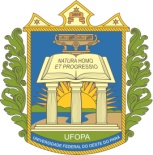 FOLHA DE FREQUÊNCIA DO DISCENTE (Preencher manualmente)Assinatura do Orientador: ___________________________________________________________________   Recebido por: ________________________________________________________    Data: ____/ ____/ ____PROTOCOLO DE ENTREGA DE FOLHA DE FREQUÊNCIA MENSAL – Mês/Ano: _____/________Discente: ___________________________________________Recebido por: _______________________________________Data de Recebimento: ____/ ____/ ____Vínculo: Bolsista:  (  )Proensino     (   )Pibic    (    Pibex Voluntário: (   )Proensino  (  )Pivic   (  )Projetos de ExtensãoVínculo: Bolsista:  (  )Proensino     (   )Pibic    (    Pibex Voluntário: (   )Proensino  (  )Pivic   (  )Projetos de ExtensãoVínculo: Bolsista:  (  )Proensino     (   )Pibic    (    Pibex Voluntário: (   )Proensino  (  )Pivic   (  )Projetos de ExtensãoVínculo: Bolsista:  (  )Proensino     (   )Pibic    (    Pibex Voluntário: (   )Proensino  (  )Pivic   (  )Projetos de ExtensãoVínculo: Bolsista:  (  )Proensino     (   )Pibic    (    Pibex Voluntário: (   )Proensino  (  )Pivic   (  )Projetos de ExtensãoMês/AnoMês/AnoMês/AnoDiscente:Plano de trabalho:Horas Semanais:Horas Semanais:Orientador (a):Orientador (a):Orientador (a):Orientador (a):Orientador (a):Orientador (a):Orientador (a):Orientador (a):Orientador (a):Orientador (a):DIADIAHORAHORAASSINATURA DO DISCENTEASSINATURA DO DISCENTEOBSERVAÇÕES/JUSTIFICATIVASOBSERVAÇÕES/JUSTIFICATIVASOBSERVAÇÕES/JUSTIFICATIVASOBSERVAÇÕES/JUSTIFICATIVASDIADIAENTRADASAÍDAASSINATURA DO DISCENTEASSINATURA DO DISCENTEOBSERVAÇÕES/JUSTIFICATIVASOBSERVAÇÕES/JUSTIFICATIVASOBSERVAÇÕES/JUSTIFICATIVASOBSERVAÇÕES/JUSTIFICATIVAS0101020203030404050506060707080809091010111112121313141415151616171718181919202021212222232324242525262627272828292930303131